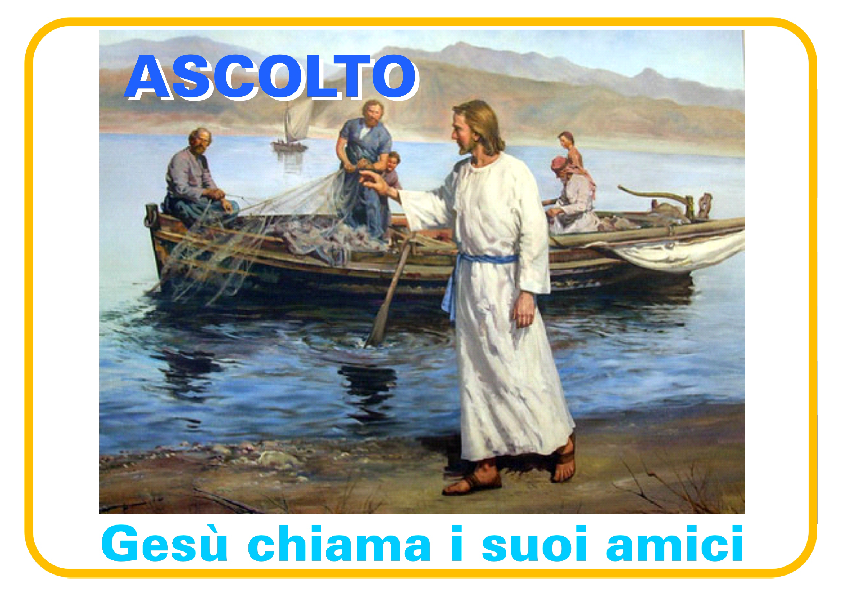 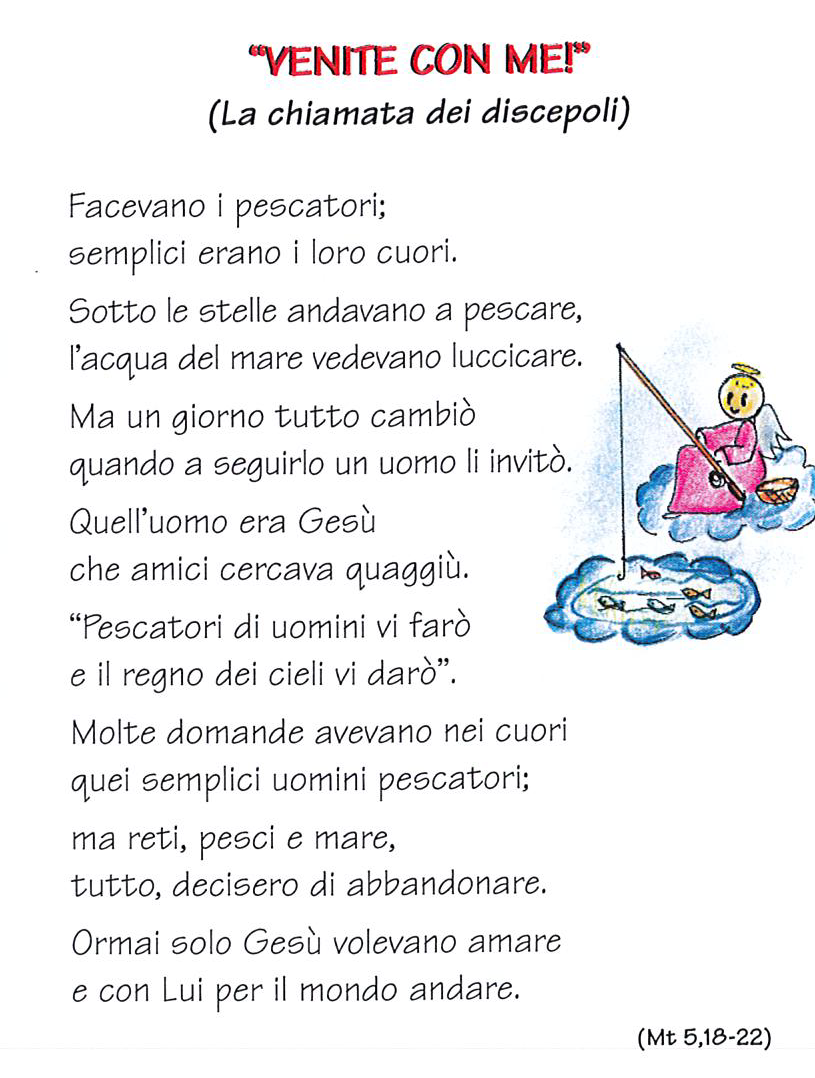 QUARESIMA- PASQUA       QUARESIMA- PASQUA       PAROLA: USCIRE per incontrare…  PAROLA: USCIRE per incontrare…  OBIETTIVOConosce e scopre la bellezza di incontrare di Gesù Impara ad essere attento e generoso con i compagni così come Gesù ci insegnaOBIETTIVOConosce e scopre la bellezza di incontrare di Gesù Impara ad essere attento e generoso con i compagni così come Gesù ci insegnaTEMATICA PASTORALEEcologia della vita quotidiana, quella che cura la vita dell’uomo nel suo quotidiano, lo aiuta a volersi bene, ad accogliere chi ha bisogno e insegna la solidarietà tra generazioni, impedendo l’abbandono degli anziani o dei più deboli.TEMATICA PASTORALEEcologia della vita quotidiana, quella che cura la vita dell’uomo nel suo quotidiano, lo aiuta a volersi bene, ad accogliere chi ha bisogno e insegna la solidarietà tra generazioni, impedendo l’abbandono degli anziani o dei più deboli.Sequenza del Percorso: 1° momento Presentazione e condivisione del percorso attraverso il cartellone.Gesù vive nella sua casa di Nazareth con i suoi genitori. Divenuto grande, esce e incontra le persone.I raggi intorno alla casa di Gesù ( la Chiesa) indicano gli atteggiamenti che colorano il nostro mondo.Dalla sua casa, Gesù esce per incontrare la gente. Dalla chiesa, noi troviamo la forza per uscire e fare ciò che Lui ci chiede: ASCOLTO, DISPONIBILITÀ E ATTENZIONE, FIDUCIA, GRATITUDINE. 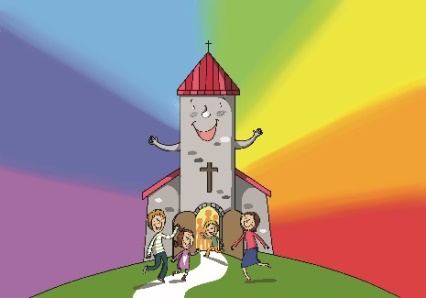 2° momento Gesù esce e incontra i pescatori. Vangelo di Matteo 4,18-22: LA CHIAMATA DEI PRIMI QUATTRO DISCEPOLIGesù chiama gli apostoli. Con questo brano i bambini si sentono a loro volta chiamati per nome e a vivere questa esperienza di chiamata.  I primi amici speciali«Sapete quello che Gesù sta dicendo? Venite a sentire». «Sapete quello che Gesù sta facendo? Venite a vedere». Dio aveva dato a Gesù un compito speciale nel mondo. Tutti andavano a sentire quello che Gesù diceva. Tutti andavano a vedere quello che Gesù faceva. Portavano persone ammalate e Gesù le guariva.«Buone notizie!», Gesù diceva. «Dio mi ha mandato a portarvi buone notizie. Buone notizie per coloro che sono poveri. Buone notizie per coloro che sono stati presi prigionieri: saranno lasciati liberi! Buone notizie per coloro che non vedono: presto i loro occhi si apriranno!Gesù stava sulla spiaggia del lago, quel lago di Galilea che era grande come un mare. Guardava i pescatori che pulivano le loro reti.«Venite con me e pescherete dei pesci più grandi!», disse Gesù a Pietro e Andrea. a Giacomo e Giovanni. Gesù non si riferiva al pesce del lago. Si riferiva alle persone!Voleva che Pietro e Andrea, Giacomo e Giovanni lo aiutassero a dire a tutti le buone notizie di Dio. Essi furono i primi quattro amici speciali di Gesù.Atteggiamento: ASCOLTO. Gesù chiama anche ognuno di noi a seguirlo, è importante ascoltare attraverso le persone che ci aiutano a crescere.Giochi e attività che si riferiscono all’ascolto.Sequenza del Percorso: 1° momento Presentazione e condivisione del percorso attraverso il cartellone.Gesù vive nella sua casa di Nazareth con i suoi genitori. Divenuto grande, esce e incontra le persone.I raggi intorno alla casa di Gesù ( la Chiesa) indicano gli atteggiamenti che colorano il nostro mondo.Dalla sua casa, Gesù esce per incontrare la gente. Dalla chiesa, noi troviamo la forza per uscire e fare ciò che Lui ci chiede: ASCOLTO, DISPONIBILITÀ E ATTENZIONE, FIDUCIA, GRATITUDINE. 2° momento Gesù esce e incontra i pescatori. Vangelo di Matteo 4,18-22: LA CHIAMATA DEI PRIMI QUATTRO DISCEPOLIGesù chiama gli apostoli. Con questo brano i bambini si sentono a loro volta chiamati per nome e a vivere questa esperienza di chiamata.  I primi amici speciali«Sapete quello che Gesù sta dicendo? Venite a sentire». «Sapete quello che Gesù sta facendo? Venite a vedere». Dio aveva dato a Gesù un compito speciale nel mondo. Tutti andavano a sentire quello che Gesù diceva. Tutti andavano a vedere quello che Gesù faceva. Portavano persone ammalate e Gesù le guariva.«Buone notizie!», Gesù diceva. «Dio mi ha mandato a portarvi buone notizie. Buone notizie per coloro che sono poveri. Buone notizie per coloro che sono stati presi prigionieri: saranno lasciati liberi! Buone notizie per coloro che non vedono: presto i loro occhi si apriranno!Gesù stava sulla spiaggia del lago, quel lago di Galilea che era grande come un mare. Guardava i pescatori che pulivano le loro reti.«Venite con me e pescherete dei pesci più grandi!», disse Gesù a Pietro e Andrea. a Giacomo e Giovanni. Gesù non si riferiva al pesce del lago. Si riferiva alle persone!Voleva che Pietro e Andrea, Giacomo e Giovanni lo aiutassero a dire a tutti le buone notizie di Dio. Essi furono i primi quattro amici speciali di Gesù.Atteggiamento: ASCOLTO. Gesù chiama anche ognuno di noi a seguirlo, è importante ascoltare attraverso le persone che ci aiutano a crescere.Giochi e attività che si riferiscono all’ascolto.